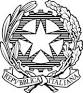 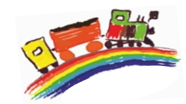 ISTITUTO COMPRENSIVO N. 4Via G.B. Vico, 89 - 09045 QUARTU SANT’ELENA (CA)Tel. 070/810034 Fax 070/812436E-mail caic89900e@istruzione.it    caic89900e@pec.istruzione.itC.M. caic89900e                  C.F. 92229630923www.comprensivo4quartu.gov.itFormat di PDP a cura di Annapaola Capuano, Franca Storace, Luciana VentrigliaPremessaIl PDP, inteso come strumento di progettazione e didattica, nasce da un’azione sinergica di forze e azioni che garantiscono agli alunni con bisogni Educativi Speciali di imparare nel rispetto delle proprie caratteristiche. I docenti, considerando i punti di forza e i bisogni degli alunni, elaborano ipotesi organizzative e strategie metodologiche nell’ottica di una didattica individualizzata e personalizzata. La redazione del PDP deve contenere e sviluppare alcuni punti essenziali che riguardano la descrizione delle sue caratteristiche educative ed apprenditive, le attività didattiche personalizzate ed individualizzate con particolare riferimento alle metodologie e alle strategie didattiche, gli strumenti compensativi e le misure dispensative adottate, le forme e i criteri di verifica e valutazione degli apprendimenti.1Dati anagrafici dell’alunno/a1 Normativa di riferimentoLegge 170/2010 – Nuove norme in materia di disturbi specifici dell’apprendimento. Decreto attuativo n. 5669/2011 e Linee guida per il diritto allo studio degli alunni e degli studenti con DSA (allegate al D.M. 5669/2011)Legge 53/03 e Decreto Legislativo 59/2004Legge 517/1977: integrazione scolastica; individualizzazione degli interventiDPR 275/99 “Regolamento recante norme in materia di autonomia delle Istituzioni Scolastiche”Nota MIUR n. 4089, 15.06.2010 “Disturbo di deficit di attenzione e iperattività”Direttiva Ministeriale del 27.12.2012Circolare Ministeriale n. 8 del 6 marzo 2013Circolare 20/03/2012, Oggetto: piano didattico personalizzato per alunni con ADHDLinee guida per la predisposizione di protocolli regionali – 24 gennaio 2013 per l’individuazione precoce dei casi sospetti di DSAMIUR, indicazioni nazionali per il curricolo della scuola dell’infanzia e del primo ciclo d’istruzione, 2012Individuazione e descrizione del Bisogno Educativo SpecialeInterventi extrascolastici educativo-riabilitativiInterventi educativo territoriali (quartiere, comune, provincia, regione) Profilo educativo e didattico dell’alunno/a(Sulla base di informazioni fornite dalla diagnosi, dagli specialisti, dalla famiglia, dalle osservazioni del Consiglio di classe/Team dei docenti, dagli incontri di continuità, dalle informazioni fornite dagli operatori esterni alla scuola e dallo studente stesso)a.  Funzionamento delle abilità strumentali b.   Caratteristiche comportamentalic. Caratteristiche del processo di apprendimento Strategie utilizzate dall’alunno nello studioStrumenti utilizzati dall’alunno nello studioGrado di autonomiaPunti di forza(sulla base di informazioni fornite dalla famiglia, dalle osservazioni del Consiglio di classe/team dei docenti, dagli incontri di continuità, dalle informazioni fornite da operatori esterni alla scuola e dallo studente stesso) Livello degli obiettivi: adattamento degli obiettivi curricolari per il conseguimento delle competenze previste per la classe.Per alcune tipologie di BES ma assolutamente non per gli allievi con diagnosi di DSA (come specificato nelle linee guida allegate al D.M. 5669/2011, p. 7 e p. 18 “si devono rispettare gli obiettivi generali e specifici di apprendimento per non creare percorsi immotivatamente facilitati ma rispettosi dell'incidenza del disturbo”) i docenti possono calibrare la progettazione didattico educativa sui livelli minimi attesi per le competenze in uscita di cui moltissimi alunni con BES privi di qualsivoglia una diagnostica abbisognano (Circolare Ministeriale n. 8, 6 Marzo 2013, p. 2)Didattica individualizzata e personalizzataAttività didatticheMetodologie didattiche inclusive     c. Strategie didattiche inclusiveMisure dispensative e strumenti compensativiPer gli alunni in situazione di svantaggio socioeconomico, linguistico e culturale, le misure dispensative devono avere carattere transitorio. “In ogni caso non si potrà accedere alla dispensa dalle prove scritte di lingua straniera se non in presenza di uno specifico disturbo clinicamente diagnosticato secondo quanto previsto dall'art. 6 del D.M. n. 5669 del 12 luglio 2011 e dalle allegate Linee guida”. Per gli alunni stranieri non in possesso delle necessarie conoscenze e competenze nella lingua italiana è possibile prevedere, inoltre, che le due ore di insegnamento della lingua comunitaria nella scuola secondaria di I grado vengano utilizzate per potenziare le competenze relative alla lingua italiana (Circolare Ministeriale n. 8, 6 Marzo 2013 p. 3)e. Criteri e modalità di verificaf. Modalità di valutazionePatto con la famigliaDataFirme di sottoscrizioneDocenti del Consiglio di classe/Team docenti					Dirigente Scolastico o Delegato____________________________________						_____________________________________________________________________________________________________________________________________________________________________________________________________________________________________________________________________________________Io/noi sottoscritto/a/i genitore/i, firmando il presente piano dichiaro/dichiariamo:di essere a conoscenza dell'informativa sul trattamento dei dati personali effettuati in questa scuola ex articolo 13 D. L.vo 196/2003di autorizzare il trattamento dei dati sensibilila mia/nostra firma ed ogni mia/nostra decisione relativa al presente piano è disposta in conformità con le vigenti disposizioni in materia di corresponsabilità genitorialeNome e CognomeData di nascita Sesso:  M   FNazionalitàClasse e sezioneInsegnante coordinatore della classeAltre informazioni di tipo anagrafico o generale utili ai fini dell’inclusioneArea BESIndividuazioneTipologiaDisturbi Evolutivi SpecificiDSADocumentati con diagnosi clinicaSegnalazione diagnostica alla scuola redatta da ………………………………………………(ASL o struttura accreditata)…………………………………………………………………………(da specialista privato - in attesa di rilascio di certificazione da parte di struttura sanitaria pubblica o accreditata)Il ……………………………………………………………a ……………………………………………………………dal Dott. …………………………………………………in qualità di ……………………………………………(neuropsichiatra o psicologo)Dislessia             (……………)Disgrafia             (……………)Disortografia       (……………)Discalculia           (……………)Disturbi Evolutivi SpecificiAltra TipologiaDocumentati con diagnosi clinicae considerazioni pedagogiche e didattiche Riportare la formula – o una sua sintesi – presente nell’eventuale documentazione presentata alla scuola e/o la motivazione del Consiglio di classe/Team docentiSegnalazione diagnostica alla scuola redatta da ………………………………………………(ASL o struttura accreditata)…………………………………………………………………………(da specialista privato)Il ……………………………………………………………a ……………………………………………………………dal Dott. …………………………………………………in qualità di ……………………………………………(neuropsichiatra o psicologo)Disturbi specifici del linguaggioDisturbi della coordinazione motoriaDisprassiaDisturbo non verbaleDisturbo dello spettro autistico lieveA.D.H.D. Disturbo dell’Attenzione e Iperattività lieveFunzionamento cognitivo limite (borderline cognitivo)DOP (Disturbo Oppositivo Provocatorio)SvantaggioSocio-EconomicoSegnalazione sulla base di elementi oggettivi e/o considerazioni pedagogiche e didatticheSegnalazione sulla base di elementi oggettivi (es: segnalazione dei servizi sociali, casa-famiglia, ASL, ……)……………………………………………………………………………………………………………………………………………………………………………………………………………………………………………………………………………………………………………………………………………………………………………………Osservazione e motivazione del Consiglio di classe/Team docenti……………………………………………………………………………………………………………………………………………………………………………………………………………………………………………………………………………………………………………………………………………………………………………………Deliberata il ……………………………………………………Difficoltà psico-socialiAltre DifficoltàSegnalazione sulla base di considerazioni pedagogiche e didatticheOsservazione e motivazione del Consiglio di classe/Team docenti……………………………………………………………………………………………………………………………………………………………………………………………………………………………………………………………………………………………………………………………………………………………………………………Deliberata il ……………………………………………………TransitorieNon transitorieAltre DifficoltàSegnalazione sulla base di considerazioni pedagogiche e didatticheOsservazione e motivazione del Consiglio di classe/Team docenti……………………………………………………………………………………………………………………………………………………………………………………………………………………………………………………………………………………………………………………………………………………………………………………Deliberata il ……………………………………………………MalattieTraumiDipendenzeDisagio comportamentale/relazionaleAltro ……………………………………………….(specificare)Interventi ri/abilitativi in orario extrascolastico: ……………………………………………………………………………… (specificare)Operatore di riferimento: ……………………………………………………………………………………………………………………………………Tempi (frequenza settimanale e durata degli incontri): ……………………………………………………………………………………Modalità di lavoro: ………………………………………………………………………………………………………………………………………………Referente del rapporto scuola/operatore: ……………………………………………………………………………………………………………Tipo di intervento: ………………………………………………………………………………………………………………………………………………Operatore di riferimento: …………………………………………………………………………………………………………………………………….Tempi: …………………………………………………………………………………………………………………………………………………………………Modalità di lavoro: ………………………………………………………………………………………………………………………………………………Metodologia e tempi di raccordo scuola/operatore: ……………………………………………………………………………………………Referente del rapporto scuola/operatore: …………………………………………………………………………………………………………LetturaIndiciElementi desunti dalla diagnosiElementi desunti dall’osservazione in classeLetturaVelocitàDecodifica lentaCon sostituzione (legge una parola per un’altra)Con omissioni/aggiunteCon scambio di grafemi (b-p, b-d, f-v, r-l, q-p, a-e)……………………………………………………………………………………………………………………………………………………………………………………LetturaCorrettezza Decodifica lentaCon sostituzione (legge una parola per un’altra)Con omissioni/aggiunteCon scambio di grafemi (b-p, b-d, f-v, r-l, q-p, a-e)……………………………………………………………………………………………………………………………………………………………………………………Comprensione Comprensione oraleComprende istruzioni date a voce, dialoghi, …Comprende i contenuti degli audiolibriComprende il significato di testi pubblicitari, trasmissioni radiofoniche, …………………………………………………………………………………………………………………………………………………………………Comprensione Comprensione del testo scrittoHa difficoltà a comprendere il testo se legge ad alta voceComprende meglio se opera una lettura silenziosaEsiste una discrepanza tra comprensione di testi di lettura diretta o in modalità di ascoltoComprende brani di breve lunghezza con struttura sintattica semplice………………………………………………………………………………………………………………………………………………………………ScritturaTipologia di erroriErrori fonologici (scambio grafemi b-p, b-d, f-v, r-l, …, omissioni/aggiunte, inversioni, grafema inesatto)Errori non fonologici (fusioni/separazioni illegali, scambio di grafema omofono, non omografo, omissione/aggiunta della h)Altri errori (omissione/aggiunte doppie; omissione/aggiunte accento)Adeguatezza del testo (aderenza alla consegna/pertinenza dell’argomento; efficacia comunicativa…)Correttezza ortografica e morfosintattica (uso funzionale dei connettivi testuali; punteggiatura…)Lessico e stile (varietà lessicale, adeguatezze del registro linguistico…)Organizzazione testuale (legami tra le idee, continuità tematica, originalità espressiva)Problemi di lentezza nello scrivereProblemi di realizzazione del tratto graficoProblemi di regolarità del tratto graficoDifficoltà nel seguire la dettaturaDifficoltà nella copiatura (lavagna/testo o testo/testo …)………………………………………………………………………………………………………………………………………………………………ScritturaProduzioneIdeazioneStesuraRevisione Errori fonologici (scambio grafemi b-p, b-d, f-v, r-l, …, omissioni/aggiunte, inversioni, grafema inesatto)Errori non fonologici (fusioni/separazioni illegali, scambio di grafema omofono, non omografo, omissione/aggiunta della h)Altri errori (omissione/aggiunte doppie; omissione/aggiunte accento)Adeguatezza del testo (aderenza alla consegna/pertinenza dell’argomento; efficacia comunicativa…)Correttezza ortografica e morfosintattica (uso funzionale dei connettivi testuali; punteggiatura…)Lessico e stile (varietà lessicale, adeguatezze del registro linguistico…)Organizzazione testuale (legami tra le idee, continuità tematica, originalità espressiva)Problemi di lentezza nello scrivereProblemi di realizzazione del tratto graficoProblemi di regolarità del tratto graficoDifficoltà nel seguire la dettaturaDifficoltà nella copiatura (lavagna/testo o testo/testo …)………………………………………………………………………………………………………………………………………………………………ScritturaGrafia Errori fonologici (scambio grafemi b-p, b-d, f-v, r-l, …, omissioni/aggiunte, inversioni, grafema inesatto)Errori non fonologici (fusioni/separazioni illegali, scambio di grafema omofono, non omografo, omissione/aggiunta della h)Altri errori (omissione/aggiunte doppie; omissione/aggiunte accento)Adeguatezza del testo (aderenza alla consegna/pertinenza dell’argomento; efficacia comunicativa…)Correttezza ortografica e morfosintattica (uso funzionale dei connettivi testuali; punteggiatura…)Lessico e stile (varietà lessicale, adeguatezze del registro linguistico…)Organizzazione testuale (legami tra le idee, continuità tematica, originalità espressiva)Problemi di lentezza nello scrivereProblemi di realizzazione del tratto graficoProblemi di regolarità del tratto graficoDifficoltà nel seguire la dettaturaDifficoltà nella copiatura (lavagna/testo o testo/testo …)………………………………………………………………………………………………………………………………………………………………CalcoloIndiciElementi desunti dalla diagnosiElementi desunti dall’osservazione in classeErrori di processamento numerico (difficoltà nel leggere e scrivere i numeri, negli aspetti cardinali e ordinali e nella corrispondenza tra numero e quantità)Difficoltà di uso degli algoritmi di base del calcolo (scritto e a mente)Difficoltà nell’incolonnare i numeriDifficoltà nel recupero di fatti aritmetici (tabelline, addizioni semplici, …)Difficoltà a ricordare formule ed algoritmi del calcolo scrittoScarsa comprensione del testo problematicoDifficoltà nei processi di ragionamentoDifficoltà nei compiti di stima numerica (stimare le distanze, i pesi, le quantità, le lunghezze, …)Difficoltà nell’uso del denaro (stime di costi; calcolo del resto; delle percentuali, guadagno, …)………………………………………………………………………………………………………………………………………………………………CalcoloA menteElementi desunti dall’osservazione in classeErrori di processamento numerico (difficoltà nel leggere e scrivere i numeri, negli aspetti cardinali e ordinali e nella corrispondenza tra numero e quantità)Difficoltà di uso degli algoritmi di base del calcolo (scritto e a mente)Difficoltà nell’incolonnare i numeriDifficoltà nel recupero di fatti aritmetici (tabelline, addizioni semplici, …)Difficoltà a ricordare formule ed algoritmi del calcolo scrittoScarsa comprensione del testo problematicoDifficoltà nei processi di ragionamentoDifficoltà nei compiti di stima numerica (stimare le distanze, i pesi, le quantità, le lunghezze, …)Difficoltà nell’uso del denaro (stime di costi; calcolo del resto; delle percentuali, guadagno, …)………………………………………………………………………………………………………………………………………………………………CalcoloScrittoElementi desunti dall’osservazione in classeErrori di processamento numerico (difficoltà nel leggere e scrivere i numeri, negli aspetti cardinali e ordinali e nella corrispondenza tra numero e quantità)Difficoltà di uso degli algoritmi di base del calcolo (scritto e a mente)Difficoltà nell’incolonnare i numeriDifficoltà nel recupero di fatti aritmetici (tabelline, addizioni semplici, …)Difficoltà a ricordare formule ed algoritmi del calcolo scrittoScarsa comprensione del testo problematicoDifficoltà nei processi di ragionamentoDifficoltà nei compiti di stima numerica (stimare le distanze, i pesi, le quantità, le lunghezze, …)Difficoltà nell’uso del denaro (stime di costi; calcolo del resto; delle percentuali, guadagno, …)………………………………………………………………………………………………………………………………………………………………CalcoloAbilità matematicheElementi desunti dall’osservazione in classeErrori di processamento numerico (difficoltà nel leggere e scrivere i numeri, negli aspetti cardinali e ordinali e nella corrispondenza tra numero e quantità)Difficoltà di uso degli algoritmi di base del calcolo (scritto e a mente)Difficoltà nell’incolonnare i numeriDifficoltà nel recupero di fatti aritmetici (tabelline, addizioni semplici, …)Difficoltà a ricordare formule ed algoritmi del calcolo scrittoScarsa comprensione del testo problematicoDifficoltà nei processi di ragionamentoDifficoltà nei compiti di stima numerica (stimare le distanze, i pesi, le quantità, le lunghezze, …)Difficoltà nell’uso del denaro (stime di costi; calcolo del resto; delle percentuali, guadagno, …)………………………………………………………………………………………………………………………………………………………………Proprietà linguisticaDifficoltà di esposizione orale e di organizzazione del discorso (difficoltà nel riassumere dati ed argomenti)Confusione o difficoltà nel ricordare nomi e date (disnomia)Difficoltà a ricordare termini specifici delle disciplineDifficoltà ad utilizzare il lessico adeguato al contestoUtilizzo prevalente del dialettoUtilizzo di linguaggio alternativo o integrativo……………………………………………………………………………………………………………………………………………Difficoltà di esposizione orale e di organizzazione del discorso (difficoltà nel riassumere dati ed argomenti)Confusione o difficoltà nel ricordare nomi e date (disnomia)Difficoltà a ricordare termini specifici delle disciplineDifficoltà ad utilizzare il lessico adeguato al contestoUtilizzo prevalente del dialettoUtilizzo di linguaggio alternativo o integrativo……………………………………………………………………………………………………………………………………………Difficoltà di esposizione orale e di organizzazione del discorso (difficoltà nel riassumere dati ed argomenti)Confusione o difficoltà nel ricordare nomi e date (disnomia)Difficoltà a ricordare termini specifici delle disciplineDifficoltà ad utilizzare il lessico adeguato al contestoUtilizzo prevalente del dialettoUtilizzo di linguaggio alternativo o integrativo……………………………………………………………………………………………………………………………………………Difficoltà in Lingue straniereLetturaComprensioneScritturaEsposizione orale……………………………………………………………………………………………………………………………………………LetturaComprensioneScritturaEsposizione orale……………………………………………………………………………………………………………………………………………LetturaComprensioneScritturaEsposizione orale……………………………………………………………………………………………………………………………………………Altro Difficoltà nell’area motorio-prassica:Motricità globale  Motricità fine  Coordinazione motoria  Movimenti finalizzati  OrientamentoDifficoltà nell’area motorio-prassica:Motricità globale  Motricità fine  Coordinazione motoria  Movimenti finalizzati  OrientamentoDifficoltà nell’area motorio-prassica:Motricità globale  Motricità fine  Coordinazione motoria  Movimenti finalizzati  OrientamentoAltro Ulteriori disturbi associati:……………………………………………………………………………………………………………………………………………Ulteriori disturbi associati:……………………………………………………………………………………………………………………………………………Ulteriori disturbi associati:……………………………………………………………………………………………………………………………………………Altro Eventuali annotazioni e osservazioni:……………………………………………………………………………………………………………………………………………Eventuali annotazioni e osservazioni:……………………………………………………………………………………………………………………………………………Eventuali annotazioni e osservazioni:……………………………………………………………………………………………………………………………………………Area della relazionalità(qualità dei rapporti con compagni e figure adulte, qualità della relazione in gruppo, …)……………………………………………………………………………………………………………………………………………………………………………………………………Area emotivo - motivazionale(autostima, risposte emotive, motivazione, responsabilità, autocontrollo verbale-motorio-emotivo)……………………………………………………………………………………………………………………………………………………………………………………………………Area socioeconomica - culturale e linguistica (contesti problematici, territorio, extra-scuola)……………………………………………………………………………………………………………………………………………………………………………………………………Frequenza della scuola ……………………………………………………………………………………………………………………………………………………………………………………………………Capacità organizzative (gestione del materiale scolastico, organizzazione di un piano di lavoro, …)……………………………………………………………………………………………………………………………………………………………………………………………………Rispetto degli impegni e responsabilità……………………………………………………………………………………………………………………………………………………………………………………………………Consapevolezza delle proprie difficoltàAcquisitada rafforzare  ……………………………………………………………………………………………………………………………………………………………………………………………………Capacità di mantenere l’attenzione per il tempo utile a terminare il lavoro e capacità di resistere ad elementi distraenti……………………………………………………………………………………………………………………………………………………………………………………………………Difficoltà di memorizzare procedure operative nelle discipline tecnico-praticheTabellineFormuleSequenze e procedureForme grammaticaliCategorizzazioni, nomi dei tempi verbali, nomi delle strutture grammaticali italiane e straniere……………………………………………………………………………………………Difficoltà di selezionare e organizzare le informazioni……………………………………………………………………………………………………………………………………………………………………………………Difficoltà di immagazzinare e recuperare le informazioniDateDefinizioniTermini specifici delle discipline…………………………………………………………………………………………………………………………………………………………………………………………………………Sottolinea, evidenzia, identifica parole-chiave, scrive note a margine, prende appunti, …È attento agli elementi visivi della pagina (immagini, schemi, grafici, diagrammi, …)Rielabora e riassume verbalmente e/o per iscritto un argomento di studio Rappresenta un testo, un argomento, un evento mediante uno schema, una tabella, un disegno, un grafico o una mappa Fa schemi e/o mappe autonomamenteUtilizza schemi e/o mappe fatte da altri (insegnanti, tutor, genitori, …)Cerca di imparare tutto a memoria Usa strategie per ricordare (uso di immagini, di colori, …)Sa consultare il dizionario Elabora il testo scritto al computer utilizzando il correttore ortografico e/o la sintesi vocale Altro ………………………………………………………………………………………………………………………………………………………………………Computer con programmi di videoscrittura e correttore ortograficoComputer con sintesi vocaleLibri digitaliCalcolatriceTesti semplificati e/o ridottiTesti adattati con ampie spaziature e interlineeSchemi e mappeFormulari, tabelle, …RegistratoriMateriali multimediali (video, PPT, simulazioni, …)Altro ……………………………………………………………………………………………………………………………………………………………………A scuola        insufficiente        scarso          buono         ottimoRicorre all’aiuto dell’insegnante per ulteriori spiegazioniRicorre all’aiuto di un compagnoTende a copiareUtilizza strumenti compensativiA casa        insufficiente        scarso           buono         ottimoRicorre all’aiuto di un tutorRicorre all’aiuto di un genitoreRicorre all’aiuto di un compagnoUtilizza strumenti compensativiPunti di forza dell’alunnoAttività preferite:…………………………………………………………………………………………………………………………………………………Attività preferite:…………………………………………………………………………………………………………………………………………………Punti di forza dell’alunnoInteressi:…………………………………………………………………………………………………………………………………………………Interessi:…………………………………………………………………………………………………………………………………………………Punti di forza dell’alunnoAttività extrascolastiche:…………………………………………………………………………………………………………………………………………………Attività extrascolastiche:…………………………………………………………………………………………………………………………………………………Punti di forza dell’alunnoDiscipline in cui riesce:…………………………………………………………………………………………………………………………………………………Discipline in cui riesce:…………………………………………………………………………………………………………………………………………………Punti di forza dell’alunnoDiscipline preferite:…………………………………………………………………………………………………………………………………………………Discipline preferite:…………………………………………………………………………………………………………………………………………………Punti di forza dell’alunnoFigure di riferimento nell’extra-scuola (genitori, tutor, …):…………………………………………………………………………………………………………………………………………………Figure di riferimento nell’extra-scuola (genitori, tutor, …):…………………………………………………………………………………………………………………………………………………Punti di forza del gruppo classePresenza di:un compagnoun gruppo di compagni di riferimentoper le attività disciplinariper il giocoper attività extrascolasticheArea/DisciplinaObiettivi Attività di recupero individualeper (aree o discipline):…………………………………………………………………………………………………………………………………………………………………………………………………..In classeLavoro di coppia (tutoring)In piccoli gruppiIn laboratori pomeridianiIn classi aperte e paralleleTempi diversi …………………………………………………Studio assistitoAltro ……………………………………………………………………Attività di consolidamento e/o di potenziamento per (aree o discipline):…………………………………………………………………………………………………………………………………………………………………………………………………..In classeLavoro di coppia (tutoring)In piccoli gruppiIn laboratori pomeridianiIn classi aperte e paralleleTempi diversi …………………………………………………Studio assistitoAltro ……………………………………………………………………Attività di laboratorio (laboratori creativi, espressivi, di educazione socioaffettiva, life skills, alle autonomie, … con adattamenti alle singole e speciali esigenze)Attività per classi aperte (per piccoli gruppi)Attività all'esterno dell'ambiente scolastico (creative, ricreative socializzanti, sportive, culturali, formative, …)Progetti extracurricolari (educazione all'ascolto, educazione all'affettività, educazione alla multiculturalità, di accoglienza, di prevenzione del disagio emotivo e relazionale, educazione alla resilienza)Usare il rinforzo positivo attraverso feedback informativi che riconoscono l'impegno, la competenza acquisita e orientano verso l'obiettivo da conseguirePromuovere l'apprendimento collaborativo organizzando attività in coppia o a piccolo gruppoPrivilegiare l'apprendimento dall'esperienza e la didattica laboratorialePromuovere processi metacognitivi per sollecitare nell’alunno l'autocontrollo e l'autovalutazione dei propri processi di apprendimento (colloqui centrati sul lettore che “pensa ad alta voce”)Promuovere l'apprendimento significativo attraverso l'uso e la co-costruzione di organizzatori grafici della conoscenza (mappe concettuali, mappe mentali, schemi, tabelle, …)Promuovere la didattica meta-emotivaStimolare situazioni di conflitto cognitivo e negoziazione di significati attraverso procedure di discussioni riflessive di gruppoUtilizzare la tecnica del rispecchiamento come modalità di interazione verbale Favorire l'analisi costruttiva dell'errore (dare indicazioni sulle modalità per superare i punti deboli)Individuare i nodi problematici presenti nel testo (intervenire sulla leggibilità e comprensibilità dei manuali di studio)Altro …………………………………………………………………………………………………………………………………………………………………Valorizzare nella didattica linguaggi comunicativi altri dal codice scritto (linguaggio iconografico, parlato), utilizzando mediatori didattici quali immagini disegni e riepiloghi a voceInsegnare l'uso di dispositivi extra testuali per lo studio (titolo, paragrafi, immagini) Utilizzare organizzatori grafici della conoscenza (schemi, mappe concettuali, mappe mentali, tabelle, …)Promuovere diverse strategie di lettura in relazione al tipo di testo e agli scopiPromuovere strategie per la gestione del parlato pianificato (tipico delle interrogazioni)Potenziare la consapevolezza fonologica e meta fonologicaSollecitare le conoscenze precedenti ad ogni lezione per introdurre nuovi argomentiOffrire anticipatamente schemi grafici (organizzatori anticipati) relativi all'argomento di studio per orientare l'alunno nella discriminazione delle informazioni essenziali e la loro comprensioneUtilizzare un approccio ludico/operativoPrivilegiare attività pragmatiche con agganci operativiPromuovere la comprensione del testo attraverso la strutturazione di percorsi sul metodo di studioRiepilogare i punti salienti alla fine di ogni lezioneUtilizzare schede contenenti consegne-guidaFornire schede lessicali per spiegare parole chiave Proporre una diversificazione del materiale delle consegnePromuovere inferenze, integrazioni e collegamenti tra le conoscenze e le disciplinePuntare sulla essenzializzazione dei contenuti e sui nuclei fondanti delle disciplineDividere un compito in sotto obiettiviUtilizzare vari tipi di adattamento dei testi di studio (riduzione, semplificazione, arricchimento, facilitazione, …) Inserire domande durante la lettura del testo per sollecitarne l'elaborazione ciclicaInsegnare l'uso delle nuove tecnologie per i processi di lettura, scrittura, calcolo e rielaborazioneAffidare responsabilità all'interno della classe, possibilmente a rotazioneAdottare il contratto formativo, da rivedere e ridiscutere periodicamente (comprendendo anche sanzioni condivise in caso d'inadempienza) da condividere con tutto il Consiglio di classe/Team dei docentiSpiegare chiaramente i comportamenti adeguati e quelli inadeguati rilevandone le caratteristiche positive e negative, nonché le possibili conseguenzeProporre attività di rinforzo delle abilità sociali (cooperative learning, giochi di ruolo, attività mirate al conseguimento di queste abilità)Insegnare le abilità sociali agendo come modello e stimolare il loro utilizzo attraverso giochi di ruoloAltro ………………………………………………………………………………………………………………………………………………………………………MISURE DISPENSATIVEBarrare le caselle di interesseMISURE DISPENSATIVEBarrare le caselle di interesseMISURE DISPENSATIVEBarrare le caselle di interesse1.Dispensa dalla presentazione dei quattro caratteri di scrittura nelle prime fasi dell'apprendimento (corsivo maiuscolo e minuscolo, stampato maiuscolo e minuscolo)2.Dispensa dall'uso del corsivo3.Dispensa dall'uso dello stampato minuscolo4.Dispensa dalla scrittura sotto dettatura di testi e/o appunti5.Dispensa dal ricopiare testi o espressioni matematiche dalla lavagna6.Dispensa dallo studio mnemonico delle tabelline, delle forme verbali, delle poesie in quanto vi è una notevole difficoltà nel ricordare nomi termini tecnici e definizioni7.Dispensa dalla lettura ad alta voce in classe8.Dispensa dalla lettura di consegne scritte complesse9.Dispensa dalla consultazione di dizionari cartacei10.Dispensa dai tempi standard (assegnazione di tempi più lunghi per l'esecuzione dei lavori e/o riduzione delle consegne senza modificare gli obiettivi)11.Dispensa da un eccessivo carico di compiti con riduzione delle pagine da studiare senza modificare gli obiettivi e la qualità12.Dispensa dalla sovrapposizione di compiti e interrogazioni delle varie materie13.Accordo sulle modalità e i tempi delle verifiche scritte con possibilità di utilizzare diversi supporti (PC, correttore ortografico, sintesi vocale)14.Accordo sui tempi e sui modi delle interrogazioni su parti limitate e concordate del programma, concordando le date (interrogazioni programmate)15.Nelle verifiche riduzione e adattamento del numero degli esercizi senza modificare gli obiettivi, non considerando errori ortografici dispensa dallo studio della grammatica di tipo classificatorio16.Dispensa dallo studio della grammatica di tipo classificatorio17.Nelle verifiche scritte utilizzo di domande a risposta multipla e (con possibilità di completamento e/o arricchimento con una discussione orale) riduzione delle domande a risposte aperte18.Lettura delle consegne degli esercizi e/o fornitura durante le verifiche di prove di supporto digitalizzato, leggibili dalla sintesi vocale19.Parziale sostituzione o completamento delle verifiche scritte con prove orali consentendo l'uso di schemi e/o mappe durante l'interrogazione20.Valorizzazione dei successi sugli insuccessi al fine di elevare l'autostima e la motivazione allo studio21.Controllo da parte dei docenti o del compagno tutor della gestione del diario (corretta trascrizione di compiti/avvisi)22.Valutazione dei procedimenti e non dei calcoli23.Valutazione della comprensibilità del contenuto e non degli errori ortografici24.Solo per gli alunni con DSA Dispensa (se richiesta dalla diagnosi, dalla famiglia e approvata dal Consiglio di classe/Team docenti) dallo studio della lingua straniera in forma scritta25.La lingua straniera scritta sarà valutata in percentuale minore rispetto all'orale, non considerando errori ortografici e di spelling (privilegiare la forma orale)26.Evitare per la lingua straniera scritta domande con doppia negazione e di difficile interpretazione27.Evitare tipologie di esercizi inadatti e di sicuro insuccesso (es. di trasformazione, traduzione italiano/ inglese)STRUMENTI COMPENSATIVIBarrare le caselle di interesseSTRUMENTI COMPENSATIVIBarrare le caselle di interesseSTRUMENTI COMPENSATIVIBarrare le caselle di interesse1.Utilizzo del computer con programmi di videoscrittura e con correttore ortografico2.Utilizzo del computer con sintesi vocale3.Utilizzo di libri digitali4.Utilizzo di risorse audio (file audio digitali, audiolibri, …)5.Utilizzo del registratore o della Smart Pen6.Utilizzo di calcolatrice o ausili per il calcolo non tecnologici (linee dei numeri, tavola pitagorica, …)7.Utilizzo di schemi, tabelle, formulari, costruiti con la classe o il singolo alunno, come supporto durante compiti e verifiche8.Utilizzo di mappe mentali, concettuali e schemi (elaborati dallo studente per sintetizzare e strutturare le informazioni) durante l'interrogazione eventualmente anche su supporto digitalizzato (video presentazione) per facilitare il recupero delle informazioni e migliorare l'espressione verbale9.Utilizzo di altri linguaggi e tecniche (ad esempio il linguaggio iconico e i video, …) come veicoli che possono sostenere la comprensione dei testi e l'espressione10.Utilizzo di dizionari digitali su computer (cd rom, risorse online, …)11.Utilizzo del diario informatico12.Utilizzo di software didattici e compensativi (free e/o commerciali)13.Utilizzo di quaderni con righe speciali14.Utilizzo di impugnatori faciliInterrogazioni programmate e non sovrapposteInterrogazioni a gruppi o a coppie uso di frequenti prove intermedie che possono essere eseguite in modo rapidoUso di frequenti prove intermedie che possono essere eseguite in modo rapidoAssegnazione di compiti con obiettivi di verifica chiari e non plurimiAssegnazione di compiti poli risolvibili, cioè, affrontabili a diversi livelli di competenzaFacilitazione della decodifica del testo scritto (lettura da parte dell'insegnante, di un compagno…)Gestione dei tempi nelle verifiche orali anche con predisposizione di domande guidaTempi più lunghi per l'esecuzione delle verificheInserimento nelle verifiche di richiami a regole e procedure necessarie per la provaCompensazione con prove orali di compiti scritti non ritenuti adeguatiOrganizzazione di prove scritte suddivise in più quesitiUso dei mediatori didattici durante le prove scritte e orali (mappe concettuali, mentali, schemi, tabelle, …)Uso di strumenti compensativi, tecnologici e informaticiProve informatizzateProve con vari tipi di adattamento (riduzione, semplificazione, facilitazione, arricchimento)Prove di verifica scritta personalizzate:con numero minore di richiestedomande a risposta chiusavariante vero/falsogriglie con matrici da completare e attività di riordinotecnica di clozeattività di transcodificazione (passaggio dal linguaggio verbale ad un codice grafico, gestuale, musicale)Nei test di lingua straniera indicare la consegna in lingua italianaNei testi di lingua straniera evitare domande con doppia negazione e/o di difficile interpretazioneNelle verifiche in lingua straniera privilegiare la terminologia utilizzata durante le spiegazioniRidurre il numero delle domande e/o esercizi nelle verifiche scritte oppure la lunghezza del testo di comprensione o delle versioni dall'inglese in italiano oppure garantire tempi più lunghiConsiderare le caratteristiche della difficoltà e/o disturbo (eventualmente documentato da diagnosi)Ignorare gli errori di trascrizioneSegnalare, senza sanzionare, gli errori ortograficiIndicare, senza valutare, gli errori di calcoloValutare i contenuti e le competenze e non la forma di un testo scrittoValutare le conoscenze e le competenze di analisi, sintesi e collegamento con eventuali elaborazioni personali piuttosto che la correttezza formaleSuddividere la valutazione della versione della lingua straniera (scritta e orale) in due momenti morfosintattica (su visione dei sintagmi e loro sottolineatura con colori)traduzione (accettata anche se fornita a senso)Tenere conto del punto di partenza e dei risultati conseguitiPremiare i progressi e gli sforziValutare i lavori svolti in gruppo e in cooperazioneApplicare una valutazione formativa e non sommativa dei processi di apprendimentoSi concordano:Stili educativi condivisi…………………………………………………………………………………………………………………………………………………………………………………..I compiti a casa (quantità, qualità richiesta, uso del PC, …):…………………………………………………………………………………………………………………………………………………………………………………..Le modalità di aiuto (chi, come, per quanto tempo, per quale attività/discipline):…………………………………………………………………………………………………………………………………………………………………………………..Gli strumenti compensativi da utilizzare a casa (PC, libri digitali, tabelle…):…………………………………………………………………………………………………………………………………………………………………………………..Le dispense (ad esempio lettura ad alta voce):…………………………………………………………………………………………………………………………………………………………………………………..Le interrogazioni (modalità, contenuti, selezione dei concetti rilevanti, …):…………………………………………………………………………………………………………………………………………………………………………………..Si concordano:Stili educativi condivisi…………………………………………………………………………………………………………………………………………………………………………………..I compiti a casa (quantità, qualità richiesta, uso del PC, …):…………………………………………………………………………………………………………………………………………………………………………………..Le modalità di aiuto (chi, come, per quanto tempo, per quale attività/discipline):…………………………………………………………………………………………………………………………………………………………………………………..Gli strumenti compensativi da utilizzare a casa (PC, libri digitali, tabelle…):…………………………………………………………………………………………………………………………………………………………………………………..Le dispense (ad esempio lettura ad alta voce):…………………………………………………………………………………………………………………………………………………………………………………..Le interrogazioni (modalità, contenuti, selezione dei concetti rilevanti, …):…………………………………………………………………………………………………………………………………………………………………………………..Si concordano:Stili educativi condivisi…………………………………………………………………………………………………………………………………………………………………………………..I compiti a casa (quantità, qualità richiesta, uso del PC, …):…………………………………………………………………………………………………………………………………………………………………………………..Le modalità di aiuto (chi, come, per quanto tempo, per quale attività/discipline):…………………………………………………………………………………………………………………………………………………………………………………..Gli strumenti compensativi da utilizzare a casa (PC, libri digitali, tabelle…):…………………………………………………………………………………………………………………………………………………………………………………..Le dispense (ad esempio lettura ad alta voce):…………………………………………………………………………………………………………………………………………………………………………………..Le interrogazioni (modalità, contenuti, selezione dei concetti rilevanti, …):…………………………………………………………………………………………………………………………………………………………………………………..Si concordano:Stili educativi condivisi…………………………………………………………………………………………………………………………………………………………………………………..I compiti a casa (quantità, qualità richiesta, uso del PC, …):…………………………………………………………………………………………………………………………………………………………………………………..Le modalità di aiuto (chi, come, per quanto tempo, per quale attività/discipline):…………………………………………………………………………………………………………………………………………………………………………………..Gli strumenti compensativi da utilizzare a casa (PC, libri digitali, tabelle…):…………………………………………………………………………………………………………………………………………………………………………………..Le dispense (ad esempio lettura ad alta voce):…………………………………………………………………………………………………………………………………………………………………………………..Le interrogazioni (modalità, contenuti, selezione dei concetti rilevanti, …):…………………………………………………………………………………………………………………………………………………………………………………..Si concordano:Stili educativi condivisi…………………………………………………………………………………………………………………………………………………………………………………..I compiti a casa (quantità, qualità richiesta, uso del PC, …):…………………………………………………………………………………………………………………………………………………………………………………..Le modalità di aiuto (chi, come, per quanto tempo, per quale attività/discipline):…………………………………………………………………………………………………………………………………………………………………………………..Gli strumenti compensativi da utilizzare a casa (PC, libri digitali, tabelle…):…………………………………………………………………………………………………………………………………………………………………………………..Le dispense (ad esempio lettura ad alta voce):…………………………………………………………………………………………………………………………………………………………………………………..Le interrogazioni (modalità, contenuti, selezione dei concetti rilevanti, …):…………………………………………………………………………………………………………………………………………………………………………………..Si concordano:Stili educativi condivisi…………………………………………………………………………………………………………………………………………………………………………………..I compiti a casa (quantità, qualità richiesta, uso del PC, …):…………………………………………………………………………………………………………………………………………………………………………………..Le modalità di aiuto (chi, come, per quanto tempo, per quale attività/discipline):…………………………………………………………………………………………………………………………………………………………………………………..Gli strumenti compensativi da utilizzare a casa (PC, libri digitali, tabelle…):…………………………………………………………………………………………………………………………………………………………………………………..Le dispense (ad esempio lettura ad alta voce):…………………………………………………………………………………………………………………………………………………………………………………..Le interrogazioni (modalità, contenuti, selezione dei concetti rilevanti, …):…………………………………………………………………………………………………………………………………………………………………………………..